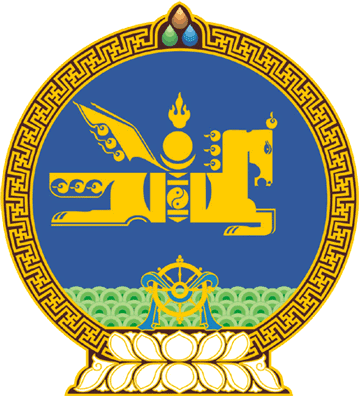 МОНГОЛ УЛСЫН ИХ ХУРЛЫНТОГТООЛ2017 оны 10 сарын 20 өдөр     		            Дугаар 58                     Төрийн ордон, Улаанбаатар хотМонгол Улсын Засгийн газрын гишүүдийг томилох тухай	Монгол Улсын Үндсэн хуулийн Хорин тавдугаар зүйлийн 1 дэх хэсгийн 6 дахь заалт, Гучин есдүгээр зүйлийн 3 дахь хэсэг, Монгол Улсын Засгийн газрын тухай хуулийн 21 дүгээр зүйлийн 1, 2 дахь хэсэг, Монгол Улсын Их Хурлын чуулганы хуралдааны дэгийн тухай хуулийн 37 дугаар зүйлийн 37.7 дахь хэсгийг үндэслэн Монгол Улсын Их Хурлаас ТОГТООХ нь:	1.Монгол Улсын Засгийн газрын гишүүн-Монгол Улсын сайдаар доор дурдсан хүмүүсийг томилсугай:		1/Монгол Улсын Засгийн газрын гишүүн-Монгол Улсын Шадар сайдаар Өлзийсайханы Энхтүвшинг;		2/Монгол Улсын Засгийн газрын гишүүн-Монгол Улсын сайд, Засгийн газрын Хэрэг эрхлэх газрын даргаар Гомбожавын Занданшатарыг;		3/Монгол Улсын Засгийн газрын гишүүн-Байгаль орчин, аялал жуулчлалын сайдаар Намсрайн Цэрэнбатыг;		4/Монгол Улсын Засгийн газрын гишүүн-Батлан хамгаалахын сайдаар Нямаагийн Энхболдыг;		5/Монгол Улсын Засгийн газрын гишүүн-Гадаад харилцааны сайдаар Дамдины Цогтбаатарыг;		6/Монгол Улсын Засгийн газрын гишүүн-Сангийн сайдаар Чимэдийн Хүрэлбаатарыг;		7/Монгол Улсын Засгийн газрын гишүүн-Хууль зүй, дотоод хэргийн сайдаар Цэндийн Нямдоржийг;		8/Монгол Улсын Засгийн газрын гишүүн-Хөдөлмөр, нийгмийн хамгааллын сайдаар Содномын Чинзоригийг;		9/Монгол Улсын Засгийн газрын гишүүн-Барилга, хот байгуулалтын сайдаар Хавдисламын Баделханыг;		10/Монгол Улсын Засгийн газрын гишүүн-Боловсрол, соёл, шинжлэх ухаан, спортын сайдаар Цэдэнбалын Цогзолмааг;		11/Монгол Улсын Засгийн газрын гишүүн-Зам, тээврийн хөгжлийн сайдаар Жадамбын Бат-Эрдэнийг;		12/Монгол Улсын Засгийн газрын гишүүн-Уул уурхай, хүнд үйлдвэрийн сайдаар Долгорсүрэнгийн Сумъяабазарыг;		13/Монгол Улсын Засгийн газрын гишүүн-Хүнс, хөдөө аж ахуй, хөнгөн үйлдвэрийн сайдаар Батжаргалын Батзоригийг;		14/Монгол Улсын Засгийн газрын гишүүн-Эрчим хүчний сайдаар Цэрэнпилийн Даваасүрэнг;		15/Монгол Улсын Засгийн газрын гишүүн-Эрүүл мэндийн сайдаар Даваажанцангийн Сарангэрэлийг.	2.Энэ тогтоолыг 2017 оны 10 дугаар сарын 20-ны өдрөөс эхлэн дагаж мөрдсүгэй.		МОНГОЛ УЛСЫН 		ИХ ХУРЛЫН ДАРГА					М.ЭНХБОЛД